БОУ города Омска «СОШ № 119»приглашает всех желающих, учащихся 5 -7  классов,принять участие в проекте «Путешествие с Акватошкой»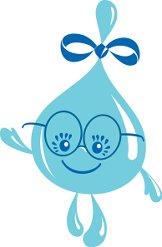 Повзрослели, вы, ребята,И готов новый проект,Мы про воду много знаем,И на всё дадим ответ!Ваша Акватошка Цель проекта: систематизировать и обобщить сведения о свойствах воды, подчеркнуть решающее влияние воды на жизнь человека.Задачи проекта: применять знания о физических свойствах воды на практике; развивать умения и навыки проведения физических опытов, развивать исследовательскую компетенцию, сопоставлять факты и результаты исследования;подвести учащихся к оценке роли воды в жизни человека, необходимости использования чистой воды;способствовать развитию внимательности,  наблюдательности, сообразительности; продолжить формирование убежденности в материальности мира и его познаваемости.Данные проекта:Авторы проекта: учитель биологии БОУ города Омска  «СОШ № 119» Грицай Алла Юрьевна.Координаторы проекта: Студенты факультета МИФиТ, ОмГПУ 52 группыE-mail: myza-67@mail.ruСодержание: биология, география, физика, МХКУчастники проекта: учащиеся 5-7 классов.Сроки проведения: 05.12.18 -  23.12.18Адрес сайта проекта – Все материалы о ходе реализации телекоммуникационного проекта,  новости, последовательность этапов проекта, все задания  и инструкции к выполнению заданий размещены на портале «Школа» ОмГПУ. Для участия в проекте необходимо:Сформировать команду участников (не менее трех человек и руководитель).Дать название команде. Выбрать капитана команды.Зарегистрировать капитана команды на портале  «Школа» по адресу: http://school.omgpu.ru/ . Под регистрационными данными капитана (логин и пароль) команда будет участвовать в проекте и выполнять задания.После регистрации на портале Школа необходимо ввести свои логин и пароль капитана команды и перейти по ссылке https://school.omgpu.ru/course/view.php?id=1873    на страницу проекта и заполнить регистрационную форму команды. Последний срок регистрации не позднее 20 февраля.Внимание! Для каждой команды от школы должна быть заведена отдельная учетная запись (логин и пароль капитана команды) на портале «Школа», так как оценки за выполненные задания в проектах выставляются именно для конкретной учетной записи. На один почтовый адрес может быть зарегистрирована только одна команда. Этапы проекта:Регистрация в проекте: 05.12.2018 – 11.12.05 Заполнение регистрационной формы1 этап: «Умный человек подобен роднику»  5.12.2018 - 11.12.2018Задание. На данном этапе участникам необходимо ответить на вопросы интерактивной викторины проекта. Составить кроссворд «Всем нужна вода», рассказывающий о профессиях, связанных с водой!». Разгадать общий кроссворд.2. этап: «Каждая капля важна!» 11.12.2018 – 16.12.2018Задание. В сервисе Playcast создать экологическую листовку и поучаствовать во взаимооценивании. Разгадать ребусы о водных видах спорта.3 этап: «Иное есть на свете чудо» 17.12 – 22.12.2018.Чем глубже наука изучает свойства этого удивительного, полного загадок и невероятных свойств вещества, тем больше возникает нерешенных вопросов и тонкостей. Задание: На данном этапе вам предстоит разгадать тайну физических свойств воды.Увидеть, как распускаются цветы очень трудно, этот процесс может длиться долго. Но в нашем опыте мы сможем наблюдать за похожим процессом в ускоренном темпе. ускоренном темпе. Форма представления отчета - видеоролик.4 этап: Рефлексия и подведение итогов. «За чашкой чая…» 23.12.2018 – 25.12.2018Задание: ответить на вопросы рефлексии, написать синквейн к слову вода.До встречи!
Ваша Акватошка!